DOKUMENTASI PENELITIAN 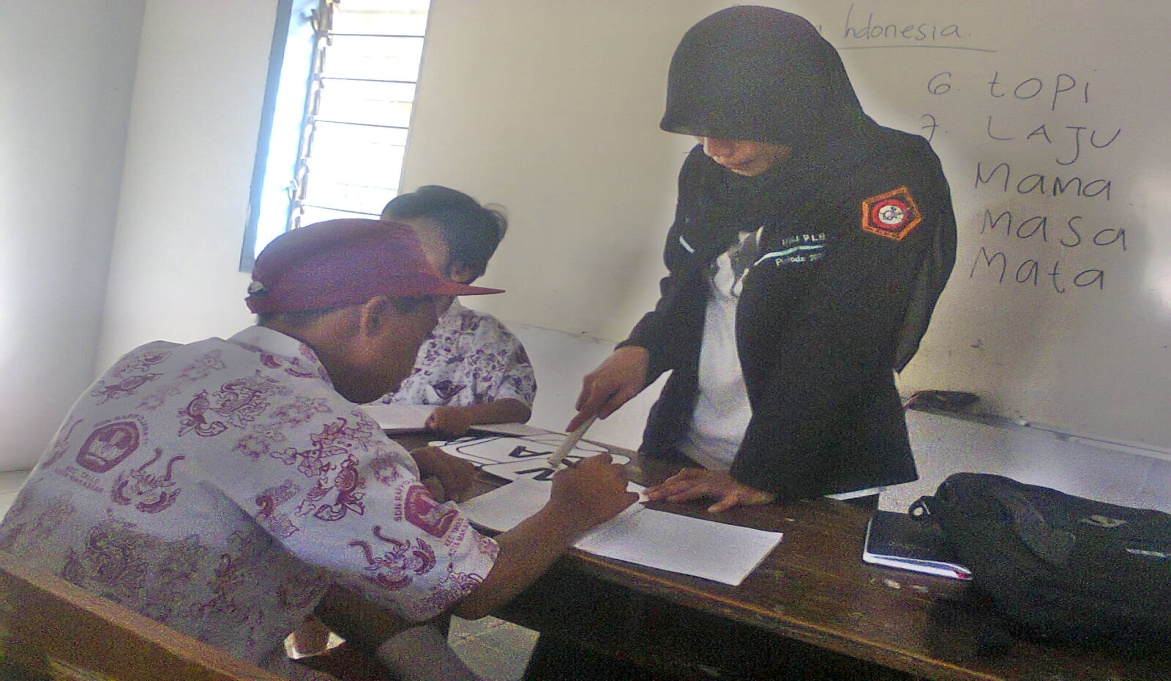 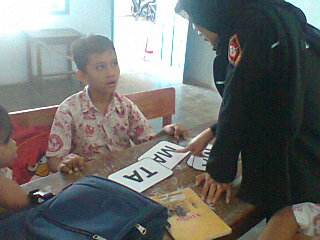 Dalam proses belajar mengajar pada saat pertemuan pertama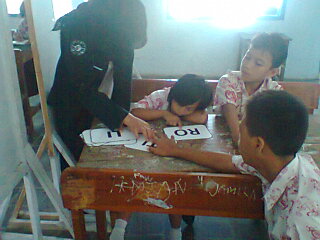 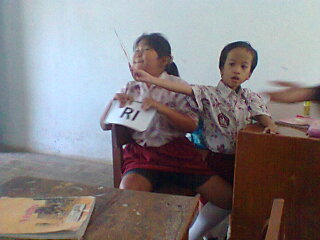 Dalam proses belajar mengajar pada saat pertemuan kedua 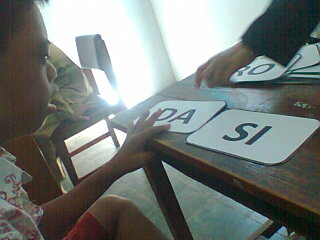 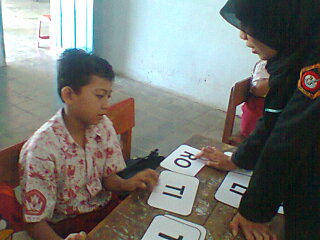 Dalam proses belajar mengajar pada saat pertemuan ketiga 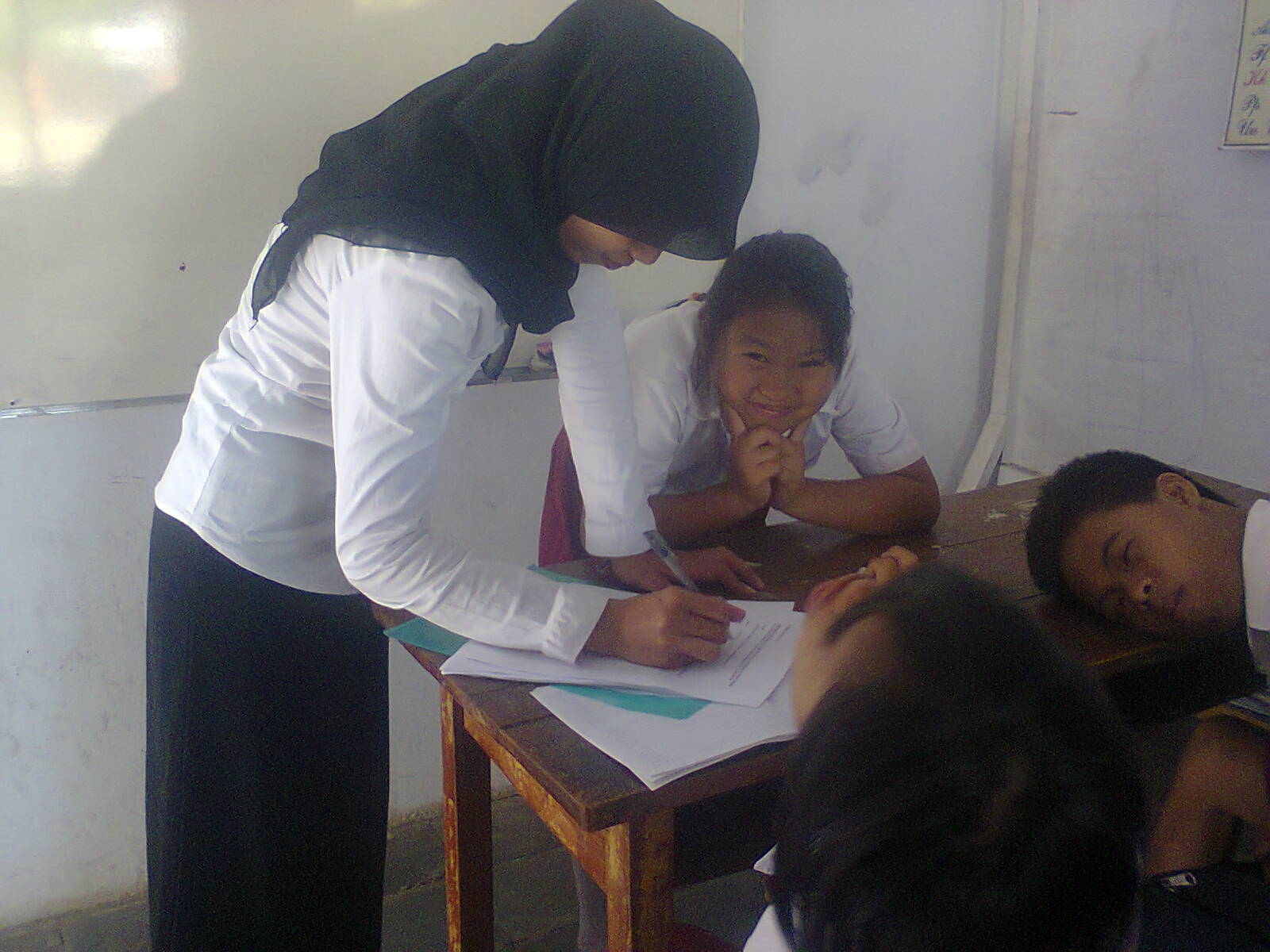 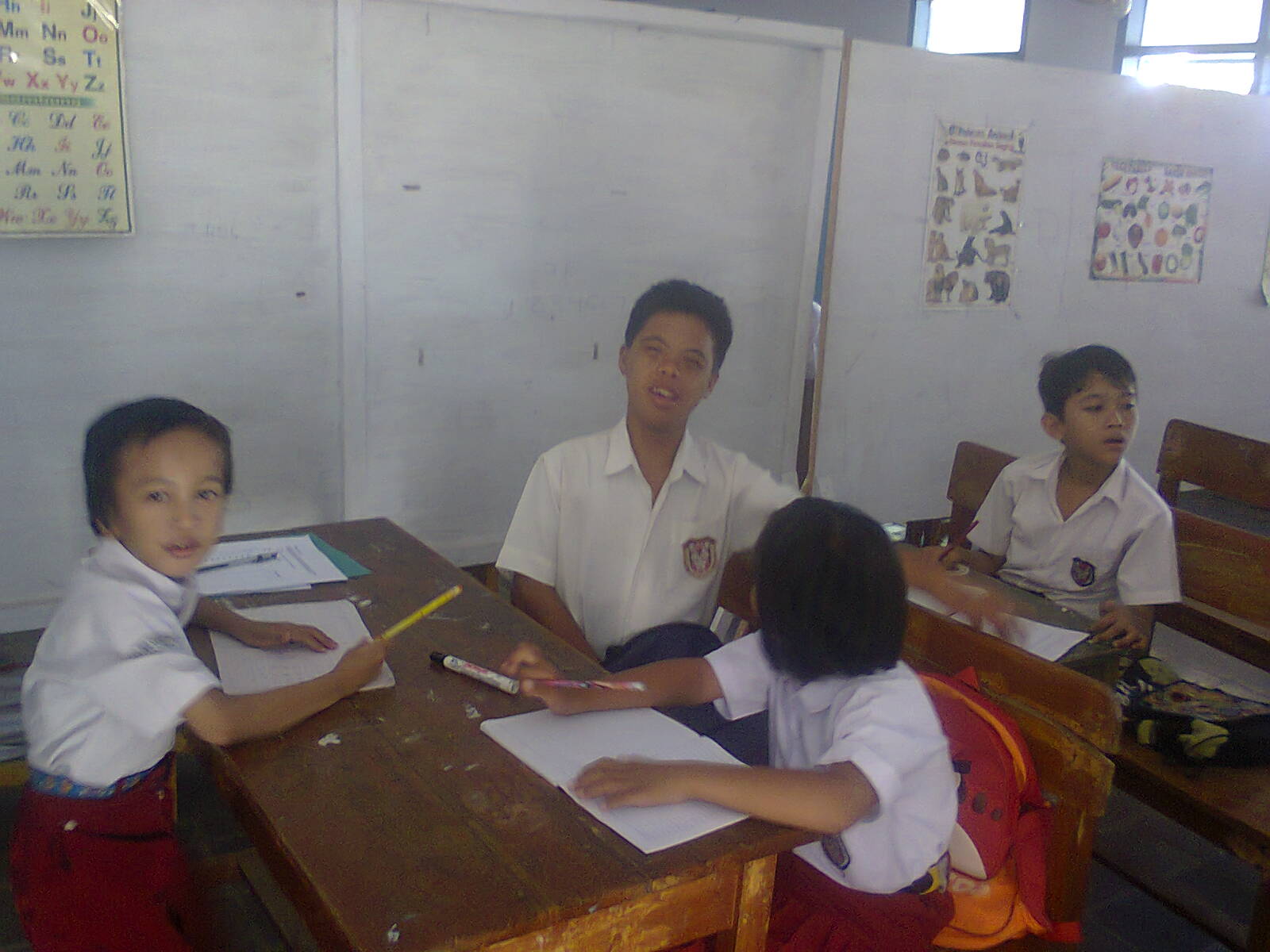 Dalam proses belajar mengajar pada saat pertemuan keempat 